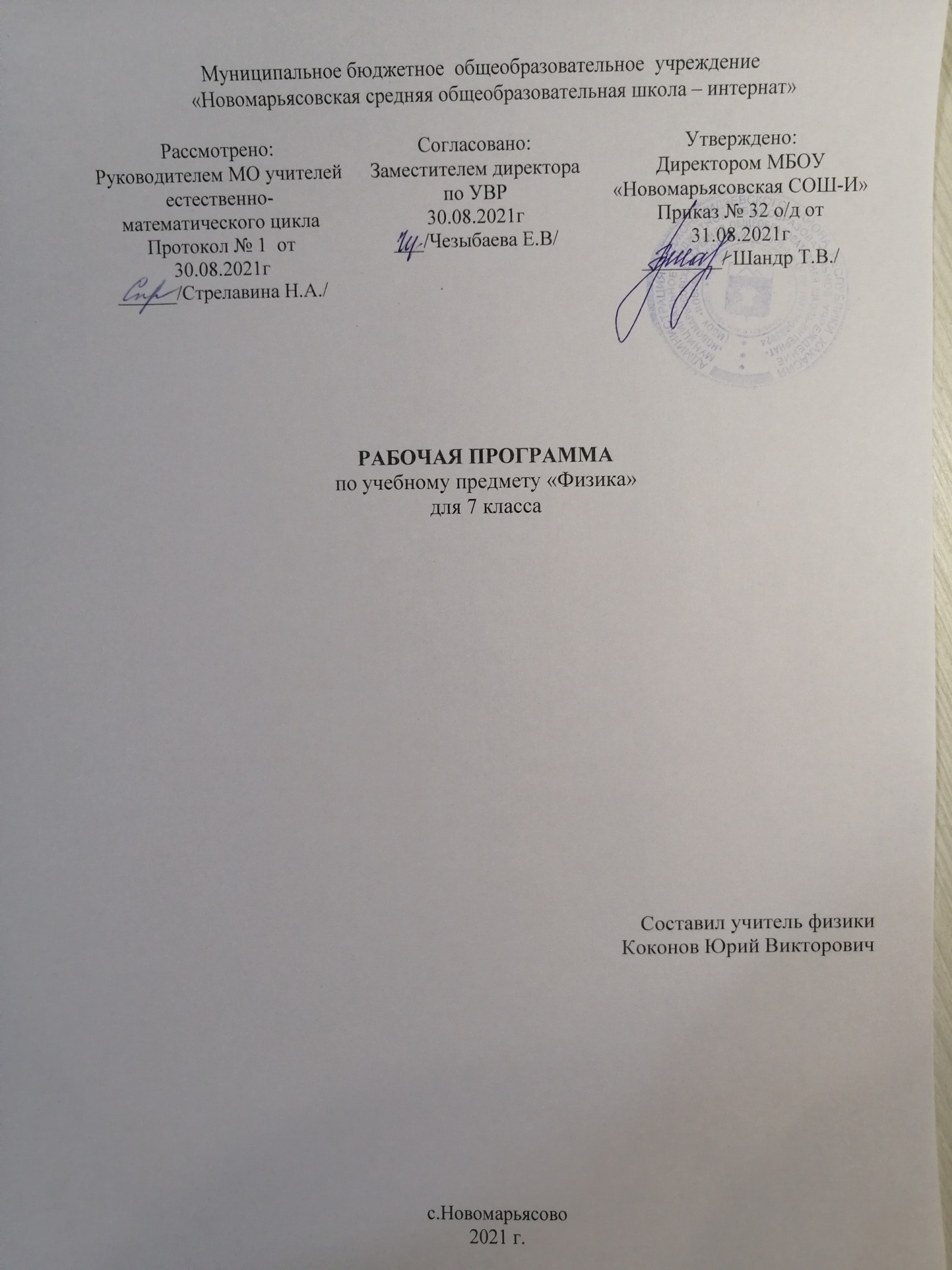 Пояснительная запискаРабочая программа разработана на основании: федерального государственного образовательного стандарта основного общего образования второго поколения; ООП МБОУ «Новомарьясовская СОШ-И»;федерального перечня учебников, рекомендованных Министерством образования РФ к использованию в образовательном процессе в общеобразовательных учреждениях на 2021-2022 учебный год.Школьный курс физики — системообразующий для естественнонаучных учебных предметов, поскольку физические законы лежат в основе содержания курсов химии, биологии, географии и астрономии.Физика - наука, изучающая наиболее общие закономерности явлений природы, свойства и строение материи, законы ее движения. Основные понятия физики и ее законы используются во всех естественных науках.Физика изучает количественные закономерности природных явлений и относится к точным наукам. Вместе с тем гуманитарный потенциал физики в формировании общей картины мира и влиянии на качество жизни человечества очень высок.В современном мире роль физики непрерывно возрастает, так как физика является основой научно-технического прогресса. Использование знаний по физике необходимо каждому для решения практических задач в повседневной жизни. Устройство и принцип действия большинства применяемых в быту и технике приборов и механизмов вполне могут стать хорошей иллюстрацией к изучаемым вопросам. 	Цели изучения физики в основной школе следующие:развитие интересов и способностей учащихся на основе передачи им знаний и опыта познавательной и творческой деятельности;понимание учащимися смысла основных научных понятий и законов физики, взаимосвязи между ними;формирование у учащихся представлений о физической картине мира.Достижение этих целей обеспечивается решением следующих задач:знакомство учащихся с методом научного познания и методами исследования объектов и явлений природы;приобретение учащимися знаний о механических, тепловых, электромагнитных и квантовых явлениях, физических величинах, характеризующих эти явления;формирование у учащихся умений наблюдать природные явления и выполнять опыты, лабораторные работы и экспериментальные исследования с использованием измерительных приборов, широко применяемых в практической жизни;овладение учащимися такими общенаучными понятиями, как природное явление, эмпирически установленный факт, проблема, гипотеза, теоретический вывод, результат экспериментальной проверки;понимание учащимися отличий научных данных от непроверенной информации, ценности науки для удовлетворения бытовых, производственных и культурных потребностей человека.На изучение предмета физика в 7 классе отводится 66 часов (2 часа в неделю, 34 учебные недели)УМК1.«Физика. 7 кл.: учебник/ А.В.Перышкин. – 5-е изд., стереотип. – М.: Дрофа, 2016 г.»Актированные дни (низкий температурный режим, карантин (повышенный уровень заболеваемости), больничный лист, курсовая переподготовка, семинары. В случае болезни учителя, курсовой переподготовки, поездках на семинары, уроки, согласно  рабочей программы, будет  проводить другой учитель соответствующего профиля. Возможен вариант переноса тем уроков во внеурочное время (элективные учебные предметы, факультативы, консультации, предметные недели). В случае карантина, актированных дней возможно внесение изменений в график годового календарного учебного года по продлению учебного года, либо перенос каникулярных периодов в другое время.В 7 классе 20 учеников, из них 11 – мальчики, 9 девочки. Часть учеников плохо запоминают и воспроизводят информацию. Поэтому перед началом урока проводится физический диктант или после урока проводится тест на закрепление информации. Планируемые результаты освоения учебного предметаПредметные результаты ВведениеУчащийся научится:- понимать физические термины: тело, вещество, материя;-  проводить наблюдения физических явлений; измерять физические величины: расстояние, промежуток времени, температуру; - определять цену деления шкалы прибора с учетом погрешности измерения;- осознать роль ученых нашей страны в развитии современной физики и  их вклад в  технический и социальный прогресс;- приёмам поиска и формулировки доказательств выдвинутых гипотез и теоретических выводов на основе эмпирически установленных фактов.Учащийся получит возможность научиться:- использовать знания о физических  явлениях в повседневной жизни для обеспечения безопасности при обращении с приборами и техническими устройствами, для сохранения здоровья и соблюдения норм экологического поведения в окружающей среде; приводить примеры практического использования  знаний о физических  явлениях и физических законах.Первоначальные сведения о строении веществаУчащийся научится:- понимать и объяснять физические явления: диффузия, большая сжимаемость газов, малая сжимаемость жидкостей и твердых тел;- пользоваться экспериментальными методами исследования при определении размеров малых тел;- понимать  причины броуновского движения, смачивания и несмачивания тел; различия в молекулярном строении твердых тел, жидкостей и газов;-  пользоваться СИ и переводить единицы измерения физических величин в кратные и дольные единицы.Учащийся получит возможность научиться:- использовать полученные знания в повседневной жизни (быт, экология, охрана окружающей среды).- различать границы применимости физических законов, понимать всеобщий характер фундаментальных физических законов и ограниченность использования частных законов.Взаимодействия телУчащийся научится:- понимать и объяснять физические явления: механическое движение, равномерное и неравномерное движение, инерция, всемирное тяготение;- измерять скорость, массу, силу, вес, силу трения скольжения, силу трения качения, объем, плотность тела, равнодействующую двух сил, действующих на тело и направленных в одну и в противоположные стороны;- использовать экспериментальные методы исследования зависимости: пройденного пути от времени, удлинения пружины от приложенной силы, силы тяжести тела от его массы, силы трения скольжения от  площади соприкосновения тел и силы, прижимающей тело к поверхности (нормального давления);- понимать смысл основных физических законов: закон Всемирного тяготения, закон Гука;- выполнять расчеты при нахождении: скорости (средней скорости), пути, времени, силы тяжести, веса тела, плотности тела, объема, массы, силы упругости, равнодействующей двух сил, направленных по одной прямой;-  находить связь между физическими величинами: силой тяжести и массой  тела, скорости со временем и путем, плотности тела с его массой и объемом, силой тяжести и весом тела;-  переводить физические величины из несистемных в СИ и наоборот.Учащийся получит возможность научиться:- понимать принципы действия динамометра, весов, встречающихся в повседневной жизни, и способов обеспечения безопасности при их использовании;- использовать полученные знания в повседневной жизни (быт, экология, охрана окружающей среды);- различать границы применимости физических законов, понимать всеобщий характер фундаментальных физических законов и ограниченность использования частных законов.Давление твердых тел, жидкостей и газовУчащийся научится:- понимать и объяснять физические явления: атмосферное давление, давление газов, жидкостей и твердых тел, плавание тел, воздухоплавание, расположение уровня жидкостей в сообщающихся сосудах, существование воздушной оболочки Земли, способы увеличения и уменьшения давления;- измерять: атмосферное давление, давление жидкости и газа на дно и стенки сосуда, силу Архимеда;- пользоваться  экспериментальными методами исследования зависимости:  силы Архимеда от объема вытесненной телом воды, условий плавания тел в жидкости от действия силы тяжести и силы Архимеда;- выполнять расчеты для нахождения: давления,  давления жидкости на дно и стенки сосуда, силы Архимеда в соответствии с поставленной задачей на основании использования законов физики.Учащийся получит возможность научиться:- использовать знания о физических  явлениях в повседневной жизни для обеспечения безопасности при обращении с приборами и техническими устройствами, для сохранения здоровья и соблюдения норм экологического поведения в окружающей среде; приводить примеры практического использования  знаний о физических  явлениях и физических законах.Работа и мощность. ЭнергияУчащийся научится:- понимать и объяснять физические явления: равновесие тел, превращение одного вида энергии в другой;- измерять: механическую работу, мощность, плечо силы, КПД, потенциальную и кинетическую энергию;- пользоваться экспериментальными методами исследования при определении соотношения сил и плеч, для равновесия рычага;
- понимать смысл основного физического  закона: закона сохранения энергии;- выполнять расчеты для нахождения: механической работы, мощности, условия равновесия сил на рычаге, момента силы, КПД, кинетической и потенциальной энергии.Учащийся получит возможность научиться:- использовать знания о физических  явлениях в повседневной жизни для обеспечения безопасности при обращении с приборами и техническими устройствами, для сохранения здоровья и соблюдения норм экологического поведения в окружающей среде; приводить примеры практического использования  знаний о физических  явлениях и физических законах.Личностные результатысформированность познавательных интересов, интеллектуальных и творческих способностей;убежденность в возможности познания природы, в необходимости разумного использования достижений науки и технологий для дальнейшего развития человеческого общества, уважение к творцам науки и техники, отношение к физике как элементу общечеловеческой культуры;самостоятельность в приобретении новых знаний и практических умений;готовность к выбору жизненного пути в соответствии с собственными интересами и возможностями;мотивация образовательной деятельности школьников на основе личностно ориентированного подхода;формирование ценностных отношений друг к другу, учителю, авторам открытий и изобретений, результатам обучения.Метапредметные результаты:овладение навыками самостоятельного приобретения новых знаний, организации учебной деятельности, постановки целей, планирования, самоконтроля и оценки результатов своей деятельности, умениями предвидеть возможные результаты своих действий;понимание различий между исходными фактами и гипотезами для их объяснения, теоретическими моделями и реальными объектами, овладение универсальными учебными действиями на примерах гипотез для объяснения известных фактов и экспериментальной проверки выдвигаемых гипотез, разработки теоретических моделей процессов или явлений;формирование умений воспринимать, перерабатывать и предъявлять информацию в словесной, образной, символической формах, анализировать и перерабатывать полученную информацию в соответствии с поставленными задачами, выделять основное содержание прочитанного текста, находить в нем ответы на поставленные вопросы и излагать его;приобретение опыта самостоятельного поиска, анализа и отбора информации с использованием различных источников и новых информационных технологий для решения познавательных задач;развитие монологической и диалогической речи, умения выражать свои мысли и способности выслушивать собеседника, понимать его точку зрения, признавать право другого человека на иное мнение;освоение приемов действий в нестандартных ситуациях, овладение эвристическими методами решения проблем;формирование умений работать в группе с выполнением различных социальных ролей, представлять и отстаивать свои взгляды и убеждения, вести дискуссию.Содержание учебного предметаСодержание обучения представлено в программе разделами «Введение», «Первоначальные сведения о строении вещества», «Взаимодействия тел», «Давление тел, жидкостей и газов», « Работа и мощность. Энергия»ВведениеФизика – наука о природе. Физические явления. Физические свойства тел. Наблюдение и описание физических явлений. Физические величины. Измерение физических величин: длинны, времени, температуры. Физические приборы. Международная система единиц. Точность и погрешность измерений. Физика и техника.Лабораторные работы             Лабораторная работа № 1 «Определение цены деления физического прибора» Первоначальные сведения о строении веществаСтроение вещества. Опыты, доказывающие атомное строение вещества. Тепловое движение атомов и молекул. Броуновское движение. Диффузия в газах, жидкостях и твердых телах. Взаимодействие частиц вещества. Агрегатные состояния вещества. Модели строения твердых тел, жидкостей и газов. Объяснение свойств газов, жидкостей и твердых тел на основе молекулярно-кинетических представлений.Лабораторные работы Лабораторная работа  № 2 « Определение размеров малых тел»Взаимодействия телМеханическое движение. Траектория. Путь. Равномерное и неравномерное движение. Скорость. Графики зависимости пути и модуля скорости от времени движения. Инерция. Инертность тел. Взаимодействие тел. Масса  тела.  Измерение массы т ела. Плотность вещества. Сила. Ила тяжести. Сила упругости. Закон Гука. Вес тела. Связь между силой тяжести и массой тела.  Сила тяжести на других планетах. Динамометр. Сложение двух сил, направленных вдоль одной прямой. Равнодействующая двух сил. Сила трения. Физическая природа небесных тел Солнечной системы. Лабораторные работыЛабораторная работа №3 « Измерение массы тела на рычажных весах»Лабораторная работа №4 «Измерение объема тела»Лабораторная работа №5 «Определение плотности тела»Лабораторная работа №6 «Градуирование пружины и измерение сил динамометром»Лабораторная работа №7  « Измерение силы трения с помощью динамометра»Давление твердых тел, жидкостей и газовДавление. Давление твердых тел. Давление газа. Объяснение давления на основе молекулярно-кинетических представлений. Передача давления жидкостями и газами. Закон Паскаля. Сообщающиеся сосуды. Атмосферное давление. Методы измерения атмосферного давления. Барометр, манометр, поршневой жидкостный насос. Закон Архимеда. Условия плавания тел. Воздухоплавание.Лабораторные работыЛабораторная работа №8 « Определение выталкивающей силы, действующей на погруженное в жидкость тело»Лабораторная работа №9 « Выяснение условий плавания тела в жидкости»Работа и мощность. Энергия               Механическая работа. Мощность. Простые механизмы. Момент силы. Условия равновесия рычага. «Золотое правило» механики.       Виды равновесия. Коэффициент полезного действия (КПД). Энергия. Потенциальная и кинетическая энергия. Превращение энергии.               Лабораторные работы               Лабораторная работа №10 « Выяснение условия равновесия рычага»               Лабораторная работа №11 «Определение КПД при подъеме по наклонной плоскости»Календарно-тематическое планирование№/№Наименования разделов/темы уроковКоличество часовДата план.Датафакт.Тема 1. Введение (4 часа)Тема 1. Введение (4 часа)Тема 1. Введение (4 часа)Тема 1. Введение (4 часа)Тема 1. Введение (4 часа)1/1Вводный инструктаж по охране труда. Что изучает физика. Наблюдения и опыты.101.092/2Входная контрольная работа06.093/3Физические величины. Погрешность измерений. 108.094/4Первичный инструктаж по охране труда на рабочем месте. Лабораторная работа  № 1 «Определение цены деления измерительного прибора»113.095/5Физика и техника115.09Тема 2. Первоначальные сведения о строении вещества (6 часов)Тема 2. Первоначальные сведения о строении вещества (6 часов)Тема 2. Первоначальные сведения о строении вещества (6 часов)Тема 2. Первоначальные сведения о строении вещества (6 часов)Тема 2. Первоначальные сведения о строении вещества (6 часов)6/1Строение вещества. Молекулы и атомы120.097/2Первичный инструктаж по охране труда на рабочем месте. Лабораторная работа  № 2 « Измерение размеров малых тел»122.098/3Диффузия 127.099/4Взаимодействие молекул. 129.0910/5Агрегатные состояния вещества.104.1011/6Повторение по теме «Сведения о строении вещества» 106.10Тема 3. Взаимодействие тел (23 часа)Тема 3. Взаимодействие тел (23 часа)Тема 3. Взаимодействие тел (23 часа)Тема 3. Взаимодействие тел (23 часа)Тема 3. Взаимодействие тел (23 часа)12/1Механическое движение. 111.1013/2Скорость. Единицы скорости. 113.1014/3Расчет пути и времени движения. 118.1015/4Решение задач по теме « Скорость, время, путь»120.1016/5Инерция 125.1017/6Взаимодействие тел127.1018/7Масса тела. Единицы массы108.1119/8Первичный инструктаж по охране труда на рабочем месте. Лабораторная работа  № 3 «Измерение массы тела на рычажных весах»110.1120/9Первичный инструктаж по охране труда на рабочем месте. Лабораторная работа  № 4 «Измерение объема тел»115.1121/10Плотность вещества117.1122/11Решение задач по теме «Плотность тела»122.1123/12Первичный инструктаж по охране труда на рабочем месте. Лабораторная работа  № 5 «Определение плотности твердого тела»124.1124/13Расчет массы и объема тела по его плотности29.1125/14Контрольная работа №1«Механическое движение. Плотность тел»101.1226/15Анализ контрольной работы и коррекция УУД. Сила.  Сила тяжести106.1227/16Сила упругости108.1228/17Вес тела113.1229/18Динамометр. Первичный инструктаж по охране труда на рабочем месте. Лабораторная работа  № 6  «Градуирование пружины   динамометра» 115.12Контрольная работа за первое полугодие120.1230/19Сила трения122.1231/20Первичный инструктаж по охране труда на рабочем месте. Лабораторная работа №7 «Выяснение зависимости силы трения скольжения от площади соприкосновения тел»110.0132/21Равнодействующая сила 112.0133/22Трение в природе и технике117.0134/23Контрольная работа    № 2 «Силы в природе» 119.01Тема 4. Давление твердых тел, жидкостей и газов (21 час)Тема 4. Давление твердых тел, жидкостей и газов (21 час)Тема 4. Давление твердых тел, жидкостей и газов (21 час)Тема 4. Давление твердых тел, жидкостей и газов (21 час)Тема 4. Давление твердых тел, жидкостей и газов (21 час)35/1Анализ контрольной работы и коррекция УУД. Давление. Единицы давления124.0136/2Решение задач по теме «Давление твердых тел»126.0137/3Давление газа131.0138/4Закон Паскаля102.0239/5Давление в жидкости и газе107.0240/6Расчет давления на дно и стенки сосуда109.0241/7Сообщающие сосуды114.0242/8Вес воздуха. Атмосферное давление116.0243/9Измерение атмосферного давления121.0244/10Барометр-анероид128.0245/11Манометры. Поршневой жидкостной насос102.0346/12Гидравлический пресс 107.0347/13Действие жидкости и газа на погруженное в них тело109.0348/14Закон Архимеда114.0349/15Решение задач по теме «Закон Архимеда»116.0350/16Первичный инструктаж по охране труда на рабочем месте. Лабораторная работа  № 8 «Определение  выталкивающей  силы» 121.0351/17Решение задач по теме «Плавание тел»123.0352/18Первичный инструктаж по охране труда на рабочем месте. Лабораторная работа  № 9 «Выяснение условий плавания тел в жидкости» 104.0453/19Плавание судов.   Воздухоплавание 106.0454/20Повторение по теме «Давление»11.0455/21Контрольная работа №3 «Давление»113.04Тема 5. Работа и мощность. Энергия (13 часов)Тема 5. Работа и мощность. Энергия (13 часов)Тема 5. Работа и мощность. Энергия (13 часов)56/1Анализ контрольной работы и коррекция УУД. Механическая работа. Мощность.118.0457/2Простые механизмы. Рычаг120.0458/3Блок. Правило моментов  § 61,62125.0459/4Лабораторная работа  № 10 «Выяснение условия равновесия рычага» 127.0460/5Центр тяжести тела104.0561/6Коэффициент полезного действия111.0562/7Лабораторная работа № 11 «Определение КПД при подъеме тела по наклонной плоскости»116.0563/8Энергия. Закон сохранения энергии118.0564/9Итоговая контрольная работа123.0565, 66Резерв225.0530.05